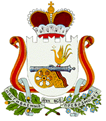 СОВЕТ ДЕПУТАТОВСОБОЛЕВСКОГО СЕЛЬСКОГО ПОСЕЛЕНИЯМОНАСТЫРЩИНСКОГО РАЙОНА СМОЛЕНСКОЙ ОБЛАСТИ ВТОРОГО СОЗЫВАР Е Ш Е Н И Еот 11.03.2021  № 2О признании утратившим силу решения Совета депутатов Слободского сельского поселения Монастырщинского района Смоленской области от 27.02.2015 №2 «Об утверждении Правил присвоения, изменения и аннулирования адресов на территории Слободского сельского поселения Монастырщинского района Смоленской области» В соответствии с Федеральным законом «О федеральной информационной адресной системе и о внесении изменений в Федеральный закон «Об общих принципах организации местного самоуправления в Российской Федерации», постановлением Правительства Российской Федерации от 19.11.2014 № 1221 «Об утверждении правил присвоения, изменения и аннулирования адресов», Уставом Соболевского сельского поселения Монастырщинского района Смоленской области, Совет депутатов Соболевского сельского поселения Монастырщинского района Смоленской области второго созыва Р Е Ш И Л:1. Признать утратившим силу решение Совета депутатов Слободского сельского поселения Монастырщинского района Смоленской области от 27.02.2015 № 2 «Об утверждении Правил присвоения, изменения и аннулирования адресов на территории Слободского сельского поселения Монастырщинского района Смоленской области».       2.Настоящее решение вступает в силу с момента его подписания.Глава муниципального образованияСоболевского сельского поселенияМонастырщинского районаСмоленской области                                                                                  В.М.Кулешов